Excerts from the Bible of Isaac Greer 1822-1864)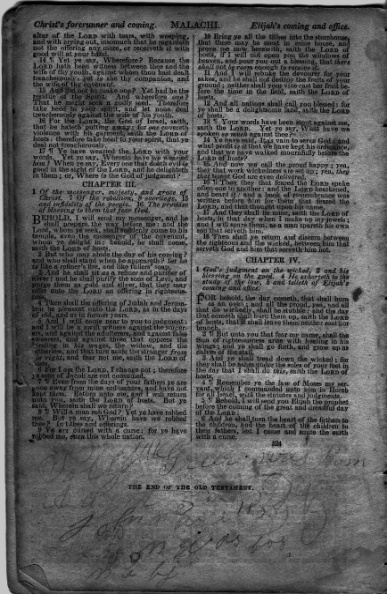 Excert from above.  Believe writing reports 'Polly Greer was born???  John ????"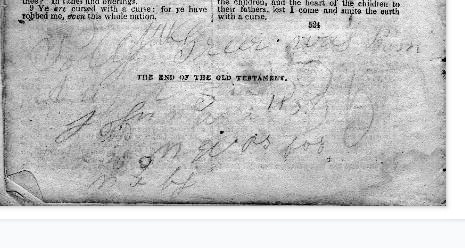 Exert evidently states 'Isaac Wilson 1864' the year of his death.
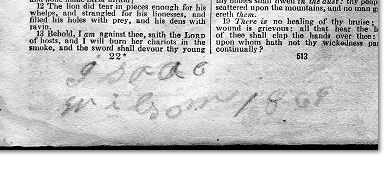 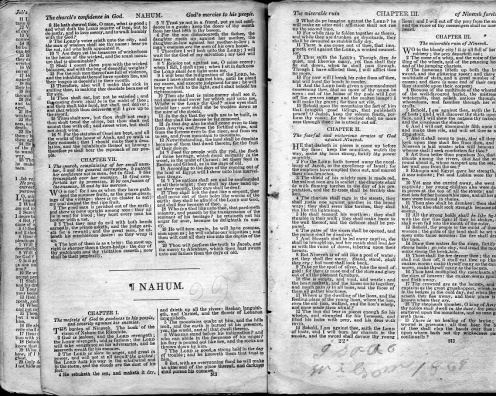 